Marine EnvironmentalStudy Guide for Exam 1Bring your IRL bouy data to class – I will look at it during exam for points!!!!!!!Review all PowerpointsReview all ChaptersWhat is the scientific method?  What is meant by the term “theory” in science?How did the Earth form?What was Earth’s early atmosphere like?  Where did the oxygen come from?  Where did the water in the oceans originally come from?  How did the oceans become salty?What are the 4 principle oceans?  What’s the difference between the oceans and seas?Review plate tectonics.  What is a subduction zone?  What is a spreading center? What features do you find at each?  What is a hot spot?Be able to describe the 3 types of plate boundaries and features you would find at each.What is radiometric dating?Are the oldest rocks found near the mid-ocean ridge or closer to the continents?Be able to identify ocean floor features – continental margin, continental shelf, continental slope, abyssal plain, continental rise, trench, seamounts, sea tables)What is bathymetry?  Can satellites map ocean floor features?Review the chemistry we went over.  What are covalent bonds?  Ionic bonds?  Hydrogen bonds?  What is pH? Be familiar with the pH scale.  What is a buffer?  What are the unique properties of water we discussed?What is the hydrological cycle?What is the thermocline? Halocline? Practice these short answer questions to ensure you are able to thoroughly answer them on the exam in your own words.  I suggest you outline main points and then write in paragraph form.  For some it might take a couple of paragraphs.Why was the pattern of alternating reversals of Earth’s magnetic field, as recorded in sea floor rocks in varying distances from the mid-ocean ridge, such an important piece of evidence for advancing the theory of plate tectonics? Be able to read this figure.  Using the processes that affect surface seawater, explain why there is such a large range of salinity variation at the surface when comparing low and high latitudes but such a narrow range of salinity at depth.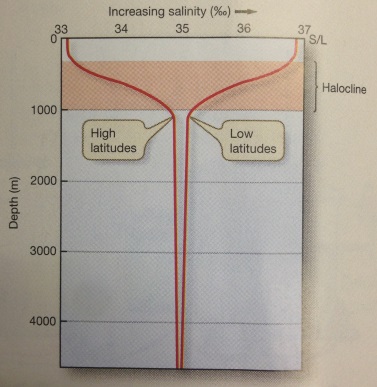 Be able to describe water’s unique properties and how those properties contribute to survival of life on the planet.